Publicado en Barcelona el 04/04/2024 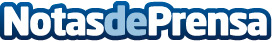 El proyecto europeo ECO-CRUISING FU_TOUR impulsa la transición sostenible en el sector cruceros a través del nuevo Capacity Building ProgrammeECO-CRUISING FU_TOUR, el proyecto cofinanciado por la UE cuyo objetivo es promover la economía verde y azul entre las pymes turísticas del Mediterráneo Occidental, ha dado un nuevo paso adelante para impulsar la transición sostenible en el sector crucerosDatos de contacto:Círculo de ComunicaciónCírculo de Comunicación910 001 948Nota de prensa publicada en: https://www.notasdeprensa.es/el-proyecto-europeo-eco-cruising-fu_tour Categorias: Internacional Nacional Viaje Turismo Sostenibilidad Sector Marítimo Formación profesional http://www.notasdeprensa.es